Publicado en Madrid el 02/03/2023 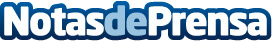 Fundación United Way y Fútbol Más España impulsan el proyecto Deporte que TransformaEn el proyecto participan 30 niños y niñas de Educación Primaria del CEIP Sagunto, situado en el Barrio de San Cristóbal en MadridDatos de contacto:María José630074039Nota de prensa publicada en: https://www.notasdeprensa.es/fundacion-united-way-y-futbol-mas-espana Categorias: Educación Fútbol Sociedad Solidaridad y cooperación Ocio para niños http://www.notasdeprensa.es